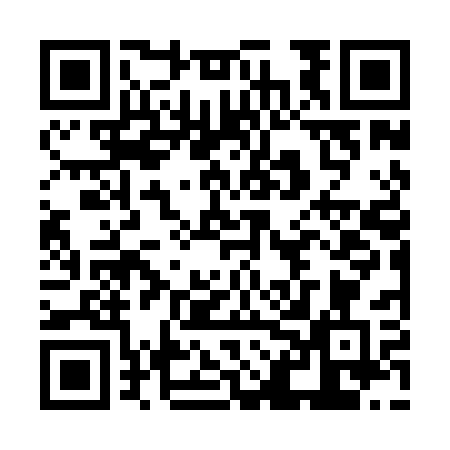 Prayer times for Kolonia Lebiedziow, PolandMon 1 Apr 2024 - Tue 30 Apr 2024High Latitude Method: Angle Based RulePrayer Calculation Method: Muslim World LeagueAsar Calculation Method: HanafiPrayer times provided by https://www.salahtimes.comDateDayFajrSunriseDhuhrAsrMaghribIsha1Mon3:596:0012:294:567:008:532Tue3:565:5712:294:577:028:553Wed3:535:5512:294:597:038:584Thu3:505:5312:285:007:059:005Fri3:485:5012:285:017:079:026Sat3:455:4812:285:027:099:057Sun3:425:4612:285:047:109:078Mon3:395:4412:275:057:129:099Tue3:355:4112:275:067:149:1210Wed3:325:3912:275:077:159:1411Thu3:295:3712:275:087:179:1712Fri3:265:3512:265:097:199:1913Sat3:235:3212:265:117:219:2214Sun3:205:3012:265:127:229:2415Mon3:175:2812:265:137:249:2716Tue3:145:2612:255:147:269:2917Wed3:105:2412:255:157:279:3218Thu3:075:2212:255:167:299:3519Fri3:045:1912:255:187:319:3720Sat3:005:1712:245:197:329:4021Sun2:575:1512:245:207:349:4322Mon2:545:1312:245:217:369:4623Tue2:505:1112:245:227:389:4924Wed2:475:0912:245:237:399:5225Thu2:435:0712:235:247:419:5526Fri2:405:0512:235:257:439:5827Sat2:365:0312:235:267:4410:0128Sun2:335:0112:235:277:4610:0429Mon2:294:5912:235:287:4810:0730Tue2:254:5712:235:297:4910:10